LAMPIRAN-LAMPIRANKUISIONER PENELITIANPengaruh kompetensi, Kinerja karyawan dan Motivasi dan Kepemimpinan terhadap Kinerja karyawan CV.jasmine celullerPetunjuk pengisian :1. Pilihlah salah satu jawaban yang memenuhi persepsi Saudara dengan cara memberi tanda centang (v ).2. Isilah data responden berikut berdasarkan kriteria yang Bapak/Ibu/Saudara-i miliki. Data Responden: Jenis Kelamin : (_____) 1. Laki-laki 2.Perempuan Usia : Lama Bekerja : Pendidikan Terakhir : (______) 1. Diploma 2. Sarjana (S1) 3. Master (S2) Keterangan: 1. STS 	: Sangat Tidak Setuju3. 2. TS	 : Tidak Setuju3. S	 : Setuju4. SS	: Sangat SetujuI.	Kinerja Karyawan II.	Kompetensi III.	 MotivasiIV.	Kepemimpinan  Hasil Uji Validitas InstrumenHasil Pengujian RealibilitasHasil Uji NormalitasHasil Uji MultikolinearitasHasil Uji HeterokedastisitasHasil Uji Regresi Linier BergandaCoefficientsaa. Dependent Variable: kinerja karyawanHasil Uji - tCoefficientsaa. Dependent Variabel: kinerja karyawanHasil Rangkuman Uji Adjusted R SquareModel SummarybPredictors: (Constant): motivasi, kompetensi, kepemimpinanDependent Variable: kinerjaHasil Uji F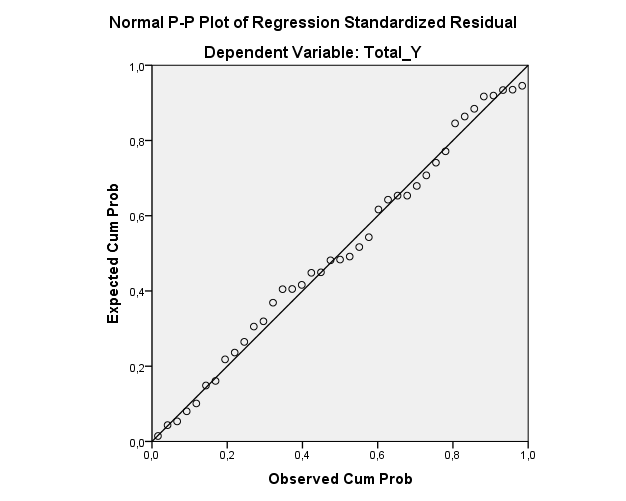 Hasil kuesioner kinerja karyawan (Y)Hasil Kuesioner Kompetensi (X1)Hasil Kuesioner Motivasi (X2)Hasil Kuesioner Kepemimpinan (X3)Tabel Uji - t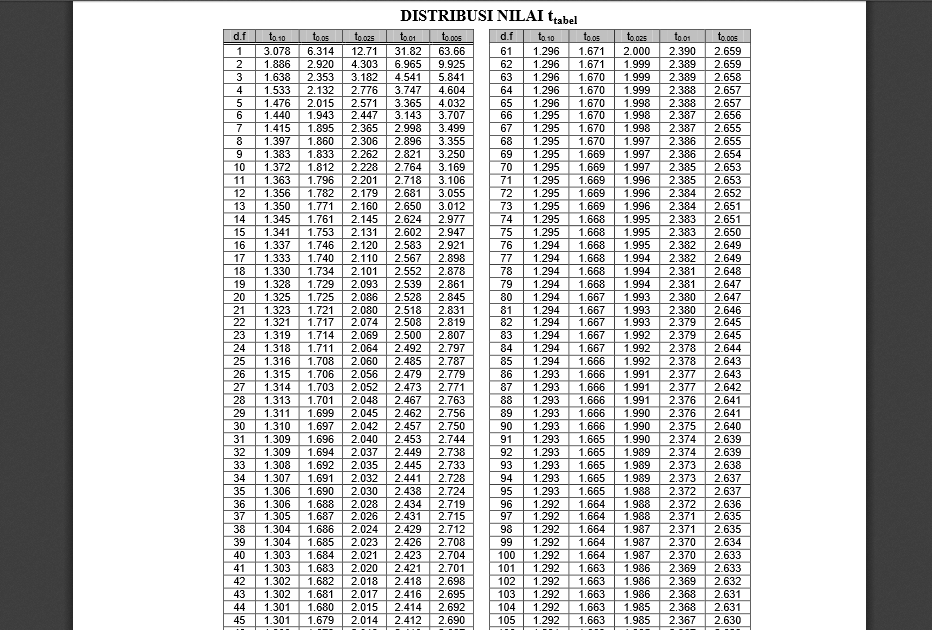 Tabel Uji F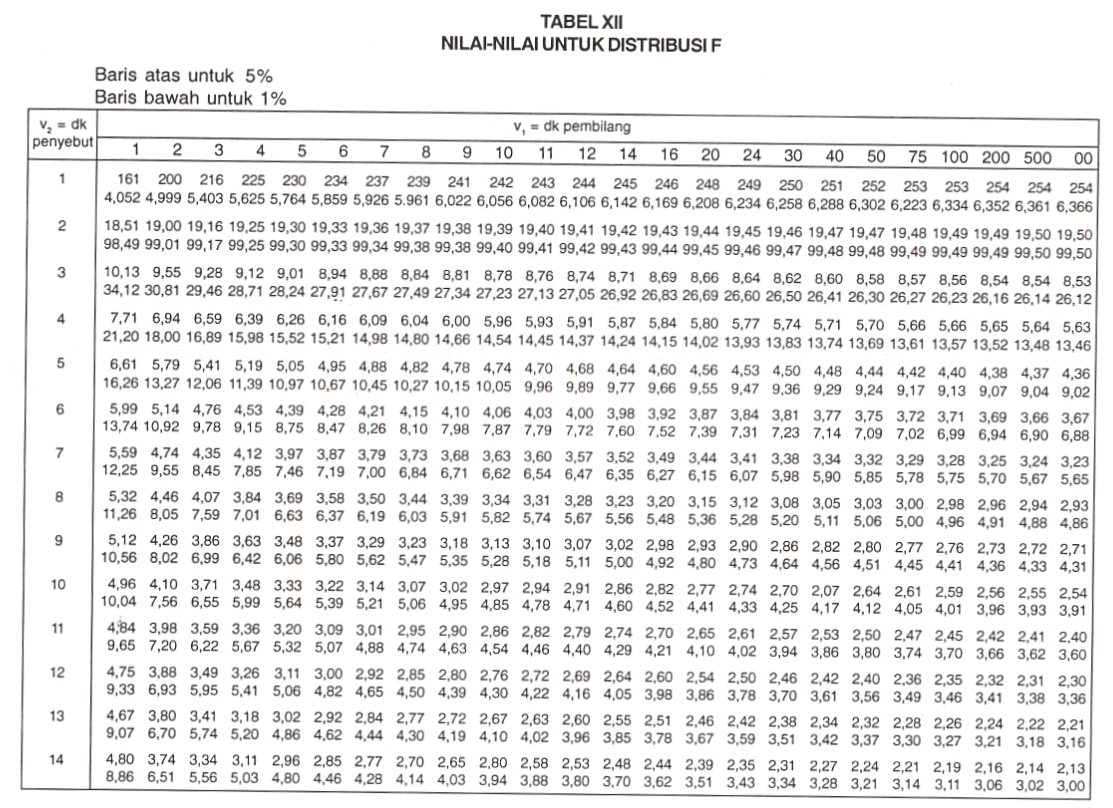 DATA KUISIONERPengaruh Kepemimpinan,  Motivasi,  KompetensiTerhadap Kinerja Karyawan CV. Jasmine celullerNoPertanyaanSSSTSSTS1Saya bekerja sesuai dengan jam kerja yang ditetapkan2Saya menyelesaikan pekerjaan sesuai dengan jam yang ditetapkan3Saya jarang absen jika tidak benar benar dalam keadaan mendesak4Saya Selalu Hadir tepat waktu5Saya bisa bekerja sama dengan rekan kerjaNoPertanyaanSSSTSSTS1Masa kerja saya memudahkan saya untuk mengerjakan tugas saya2Pengalaman kerja yang saya miliki bisa membantu saya untuk mengurangi kesalahan saat bekerja3Latar belakang pendidikan saya sesuai dengan pekerjaan saya4Saya berusaha untuk memunculkan ide baru untuk kemajuan perusahaan5Saya memiliki ketrampilan yang baik untuk mendukung pekerjaan saya6Saya selalu berpikir strategi demi kemajuan diri saya7Saya mendapatkan pelatihan pengembangan untuk mendukung pekerjaan saya.8Saya paham dengan pekerjaan yang saya jalani karena sesuai dengan lulusan sayaNoPertanyaanSSSTSSTS1Saya berusaha sekuat tenaga dan focus dalam melaksanakan tugas supaya mendapat hasil yang optimal dan memuaskan2Saya selalu bekerja sesuai perhitungan agar pekerjaan selesai tepat waktunya3Latar belakang pendidikan saya sesuai dengan pekerjaan saya4Apabila saya menemui masalah dalam bekerja ,maka saya tidak segan untuk bertanya pada atasan atau teman kerja supaya dapat mencapai hasil yang maksimal5Saya selalu bersemangat dalam bertugas supaya saya menjadi karyawan yang berprestasi6Saya selalu mendapat motivasi dari atasn atau rekan kerja supaya bersemangat ingin mencapai kesuksesan dalam bekerja7Saya bersedia dan bertanggung jawab apabila diberi tugas tambahan di luar jam kerja8Saya bertanggung jawab atas kenyamanan pelannganNoPertanyaanSSSTSSTS1Pemimpin ditempat saya bekerja mengkoordinasikan kegiatan bekerja serta pembuatan jadwal tugas pekerjaan untuk satu tahun2Pemimpin ditempat saya bekerja melibatkan partisipasi bawahan dalam setiap kegiatan – kegiatan perusahaan3Pemimpin ditempat saya bekerja menerima dan memperhatikan masukan dan informasi dari bawahan untuk menyusun tugas kerja4Jika muncul permasalahan pemimpin ditempat saya bekerja bersedia membantu dan memberikan jalan keluar dan menjadikan suatu keputusan organisasi5Pemimpin ditempat saya bekerja menumbuhkan kesadaran tentang pentingnya patuh terhadap peraturan yang berlaku6Pemimpin ditempat saya bekerja selalu memberikan solusi jika bawahannya bertanya teentang masalah-masalah yang terkait dengan pekerjaan7Pemimpin ditempat saya bekerja menghargai dan memuji bawahan yang mempunyai kinerja bagus8Pemimpin ditempat saya bekerja selalu berusaha mendorong bawahannya untuk meningkatkan kemampuan merekaVariabelValiditas instrumentKeteranganKinerja Karyawan (Y)0,906> 0,05Kompetensi (X1)0,548> 0,05Motivasi (X2)0,704> 0,05Kepemimpinan (X3)0,772> 0,05VariabelCronbach's AlphaKeteranganKinerja Karyawan (Y)0,773>0,6 realiableKompetensi (X1)0,705>0,6 realiableMotivasi (X2)0,760>0,6 realiableKepemimpinan (X3)0,762>0,6 realiableOne-Sample Kolmogorov-Smirnov TestOne-Sample Kolmogorov-Smirnov TestOne-Sample Kolmogorov-Smirnov TestUnstandardized ResidualNN39Normal Parametersa,bMean,0000000Normal Parametersa,bStd. Deviation1,08448765Most Extreme DifferencesAbsolute,077Most Extreme DifferencesPositive,077Most Extreme DifferencesNegative-,056Test StatisticTest Statistic,077Asymp. Sig. (2-tailed)Asymp. Sig. (2-tailed),200c,da. Test distribution is Normal.a. Test distribution is Normal.a. Test distribution is Normal.b. Calculated from data.b. Calculated from data.b. Calculated from data.c. Lilliefors Significance Correction.c. Lilliefors Significance Correction.c. Lilliefors Significance Correction.d. This is a lower bound of the true significance.d. This is a lower bound of the true significance.d. This is a lower bound of the true significance.CoefficientsaCoefficientsaCoefficientsaCoefficientsaCoefficientsaCoefficientsaCoefficientsaCoefficientsaModelModelUnstandardized CoefficientsUnstandardized CoefficientsStandardized CoefficientsCollinearity StatisticsCollinearity StatisticsModelModelBStd. ErrorBetaToleranceVIF1(Constant)20,6814,1251kompetensi-,090,113-,132,9671,0341motivasi,086,096,158,8591,1651kepemimpinan-,141,112-,221,8701,149a. Dependent Variable: kinerja karyawana. Dependent Variable: kinerja karyawana. Dependent Variable: kinerja karyawana. Dependent Variable: kinerja karyawana. Dependent Variable: kinerja karyawana. Dependent Variable: kinerja karyawana. Dependent Variable: kinerja karyawana. Dependent Variable: kinerja karyawan                                                               Coefficientsa                                                               Coefficientsa                                                               Coefficientsa                                                               Coefficientsa                                                               Coefficientsa                                                               Coefficientsa                                                               CoefficientsaModelModelUnstandardized CoefficientsUnstandardized CoefficientsStandardized CoefficientsSig.ModelModelBStd. ErrorBetaSig.1(Constant)1,7822,419,4661kompetensi-,062,067-,152,3591motivasi-,069,056-,211,2321kepemimpinan,096,065,253,151a. Dependent Variable: RES2a. Dependent Variable: RES2a. Dependent Variable: RES2a. Dependent Variable: RES2a. Dependent Variable: RES2a. Dependent Variable: RES2a. Dependent Variable: RES2ModelModelUnstandardized CoefficientsUnstandardized CoefficientsStandardized CoefficientstSig.ModelModelBStd. ErrorBetatSig.1(Constant)3.3432.9611.129.2621Kompetensi.123.114.1141.106.2711Motivasi.315.153.2012.062.0421kepemimpinan.313.093.329.3.371.001ModelModelUnstandardized CoefficientsUnstandardized CoefficientsStandardized CoefficientstSig.ModelModelBStd. ErrorBetatSig.1(Constant)3.3432.9611.129.2621Kompetensi.123.114.1141.106.2711Motivasi.315.153.2012.062.0421kepemimpinan.313.093.3293.371.001ModelRR SquareAdjusted R SquareStd. Error of the Estimate1.618a.382.3562.224ANOVAaANOVAaANOVAaANOVAaANOVAaANOVAaANOVAaModelModelSum of SquaresDfMean SquareFSig.1Regression3.551372.68614.698.000a1Residual20.735 174.9451Total24.28620a. Dependent Variable: kinerja karyawana. Dependent Variable: kinerja karyawana. Dependent Variable: kinerja karyawana. Dependent Variable: kinerja karyawana. Dependent Variable: kinerja karyawana. Dependent Variable: kinerja karyawana. Dependent Variable: kinerja karyawanb. Predictors: (Constant), kompetensi, motivasi, kepemimpinanb. Predictors: (Constant), kompetensi, motivasi, kepemimpinanb. Predictors: (Constant), kompetensi, motivasi, kepemimpinanb. Predictors: (Constant), kompetensi, motivasi, kepemimpinanb. Predictors: (Constant), kompetensi, motivasi, kepemimpinanb. Predictors: (Constant), kompetensi, motivasi, kepemimpinanb. Predictors: (Constant), kompetensi, motivasi, kepemimpinanKinerja Karyawan (Y)Kinerja Karyawan (Y)Kinerja Karyawan (Y)Kinerja Karyawan (Y)Kinerja Karyawan (Y)Total12345Total333331533444184334418444331833344173333416334331643333163333416434331733334163344418332331443433173434418433441833343163344317333331533333154344419344331733343164443318343341733434173334417334341733333153334417333431643343174332416344441943333163443317343341743433173433316652Kompetensi (X1)Kompetensi (X1)Kompetensi (X1)Kompetensi (X1)Kompetensi (X1)Kompetensi (X1)Kompetensi (X1)Kompetensi (X1)total12345678total3343433326333444332733343343263334433326334443332733343433263343344428333434442834334444293343333325344344443033434344283443343327344344342933444333273344343327334344342834433334273443333326344344332833333334253343333325333334432633334333253343443327333344332644444434314333433326443334342833333433254333333325444343443033443443283434344429443442442944443343294433443328343443442943444443301066Motivasi (X2)Motivasi (X2)Motivasi (X2)Motivasi (X2)Motivasi (X2)Motivasi (X2)Motivasi (X2)Motivasi (X2)Total12345678Total4444333429434334432844333434283434434328434334332743443343284434444431434334332733443343274444444432433343432733333333244334433327334333342633333333244344344430433434432843443444303333433426333333332443443444304333433326333442442733333433254343433327443333332633433444284333334326334433432733333333243434343327444334443034333444284343343428444434343034344434294444444432334343442843434443291078Kepemimpinan (X3)Kepemimpinan (X3)Kepemimpinan (X3)Kepemimpinan (X3)Kepemimpinan (X3)Kepemimpinan (X3)Kepemimpinan (X3)Kepemimpinan (X3)Total12345678Total4443344430443443443033334433264333333426334343442834433333263344434328444344332933333333244343343428344444443133333333243443434429334334332634334433273444433429334343432733433434274343434328343433332633443444293434434328433344332734343433273343334326333333332433333444273444333327443344342933443333263334443428443334432834334344284334443328443433332733433333253443334428444443433044344444311072